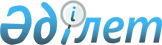 О структуре центрального аппарата Министерства культуры Республики Казахстан
					
			Утративший силу
			
			
		
					Постановление Кабинета Министров Республики Казахстан от 14 декабря 1994 г. N 1408. Утратило силу - постановлением Пpавительства РК от 19 декабpя 1995 г. N 1818 ~P951818



          Кабинет Министров Республики Казахстан постановляет:




          1. Утвердить структуру центрального аппарата Министерства
культуры Республики Казахстан согласно приложению, исходя из
предельной численности работников этого аппарата в количестве
58 единиц.




          2. Разрешить Министерству культуры Республики Казахстан
иметь трех заместителей Министра, в том числе одного первого, а
также коллегию в количестве 7 человек.




          3. Установить для центрального аппарата Министерства культуры
Республики Казахстан лимит служебных легковых автомобилей в
количестве 4 единиц.





Первый заместитель 
Премьер-министра
Республики Казахстан

                                            Приложение 



                               к постановлению Кабинета Министров
                                      Республики Казахстан
                                   от 14 декабря 1994 г. N 1408











                                                    Структура




            центрального аппарата Министерства культуры
                     Республики Казахстан
Отдел музыкального искусства (ведущий)
Отдел театрального искусства (ведущий)
Управление экономики, финансов и учета (ведущее)
Отдел кадров и учебных заведений (ведущий)
Отдел музеев и национальных парков
Отдел библиотечной и культурно-досуговой работы
Отдел внешних связей
Управление делами


      
      


					© 2012. РГП на ПХВ «Институт законодательства и правовой информации Республики Казахстан» Министерства юстиции Республики Казахстан
				